Special Powers can only continue if there is a serious risk to your health and safety or the safety of others.Should your Guardian(s) or Substitute Decision-Maker(s) continue to make decisions about:Where you live or who you live with?  Yes  No  UnsureWhen you can come and go from where you live?  Yes  No  UnsureThe use of restraint or force to ensure you receive proper medical and dental care for your well-being  Yes  No  UnsurePlease provide reasons for your response, or any additional relevant information:(Attach additional pages if required) 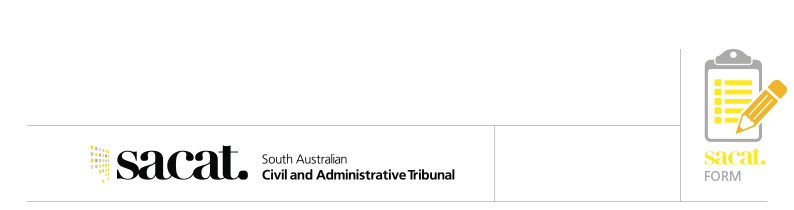 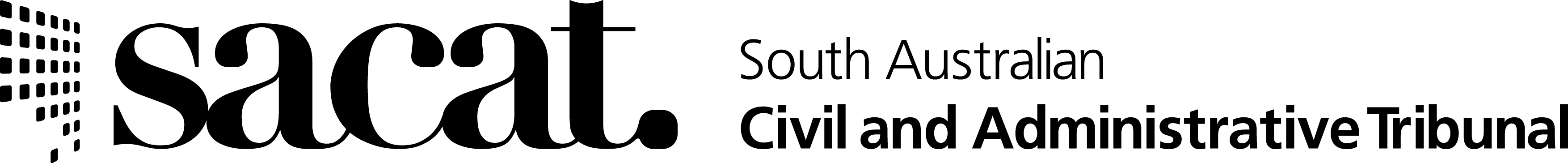 